Annesley Junior School Soccer 2023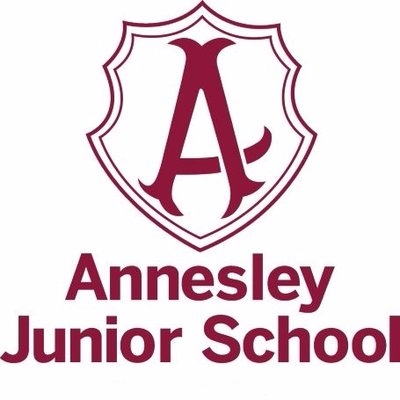 Seniors Soccer Coach: Paul Belfrage  - 0415 960 222Under 9’s Soccer Coach: Rayan Cavi – 0447 482 384Under 8’s Tom Barnhurst - 0407 720 558Sports Co-ordinator: Kin Maclean macleank@annesley.sa.edu.auSeniors Home Ground  - 11:00am Kick OffSAWSA Park, Greenhill Rd &, Peacock Rd, Adelaide SA 500Under 9’s Home Ground  - 10:00am Kick OffAnnesley Junior School – 28 Rose Tce, Wayville 5034Under 8’s Home Ground  - 9:00am Kick OffAnnesley Junior School – 28 Rose Tce, Wayville 5034